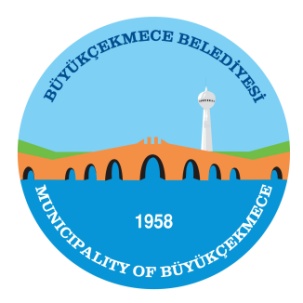 T.C.BÜYÜKÇEKMECE BELEDİYESİ BELEDİYE MECLİSİKOMİSYON RAPORLARITarih:21.10.2015Rapor No: 3PLAN BÜTÇE KOMİSYONUTarih:21.10.2015Rapor No: 3             KONUNUN ÖZÜ :  2016  YILI  BÜTÇESİKOMİSYON İNCELEMESİ : 5393 sayılı Belediye Kanunu’ nun 18.Mad.  gereği Meclis’e havale edilerek, Belediye  Meclisimizin 05.10.2015  - Pazartesi günü  yapılan Ekim  ayı olağan toplantısı 1. Birleşiminde  gündemin; 3. maddesi olan “2016  Yılı Bütçesi”  5393 sayılı Belediye Kanunu’nun 62. maddesi hükümleri uyarınca görüşülerek, incelenip, değerlendirilmek ve  rapora bağlanmak üzere Plan ve Bütçe Komisyonuna havale edilmiştir.                KOMİSYON GÖRÜŞÜ:  Komisyonumuzca yapılan müzakereler sonucu;  2016 yılı Bütçesi  25.08.2015 gün ve 697 no’lu Encümen kararı ile  280.000 000,00 - TL, olarak teklif edilmiştir.              Yapılan komisyon çalışmalarında 2016 yılı Bütçesi  incelenmiş olup, bu incelemeler sonucunda; “2016 yılı bütçesinin Büyükçekmece Belediyesi  2015-2019 yılları Stratejik planına ve 2016 yılı performans programına uygun olarak hazırlandığı  görülmüştür. 	Yukarıdaki açıklamalar doğrultusunda;  2016  Yılı  Bütçesinin  280. 000. 000,00 - TL. olarak  kabul edilmesi ,  oy birliği  ile uygun görülmüştür. 21.10.2015              Meclis’in onayına arz olunur.                 Coşkun TANIŞ                   Komisyon BaşkanıSelda GİDİŞ UZKAN                                                                                              Ahmet ŞAHİN     Başkan Vekili                                                                                                         RaportörMustafa UÇAR                                                                                                       Ahmet KÜÇÜK	Üye	          Üye             KONUNUN ÖZÜ :  2016  YILI  BÜTÇESİKOMİSYON İNCELEMESİ : 5393 sayılı Belediye Kanunu’ nun 18.Mad.  gereği Meclis’e havale edilerek, Belediye  Meclisimizin 05.10.2015  - Pazartesi günü  yapılan Ekim  ayı olağan toplantısı 1. Birleşiminde  gündemin; 3. maddesi olan “2016  Yılı Bütçesi”  5393 sayılı Belediye Kanunu’nun 62. maddesi hükümleri uyarınca görüşülerek, incelenip, değerlendirilmek ve  rapora bağlanmak üzere Plan ve Bütçe Komisyonuna havale edilmiştir.                KOMİSYON GÖRÜŞÜ:  Komisyonumuzca yapılan müzakereler sonucu;  2016 yılı Bütçesi  25.08.2015 gün ve 697 no’lu Encümen kararı ile  280.000 000,00 - TL, olarak teklif edilmiştir.              Yapılan komisyon çalışmalarında 2016 yılı Bütçesi  incelenmiş olup, bu incelemeler sonucunda; “2016 yılı bütçesinin Büyükçekmece Belediyesi  2015-2019 yılları Stratejik planına ve 2016 yılı performans programına uygun olarak hazırlandığı  görülmüştür. 	Yukarıdaki açıklamalar doğrultusunda;  2016  Yılı  Bütçesinin  280. 000. 000,00 - TL. olarak  kabul edilmesi ,  oy birliği  ile uygun görülmüştür. 21.10.2015              Meclis’in onayına arz olunur.                 Coşkun TANIŞ                   Komisyon BaşkanıSelda GİDİŞ UZKAN                                                                                              Ahmet ŞAHİN     Başkan Vekili                                                                                                         RaportörMustafa UÇAR                                                                                                       Ahmet KÜÇÜK	Üye	          Üye             KONUNUN ÖZÜ :  2016  YILI  BÜTÇESİKOMİSYON İNCELEMESİ : 5393 sayılı Belediye Kanunu’ nun 18.Mad.  gereği Meclis’e havale edilerek, Belediye  Meclisimizin 05.10.2015  - Pazartesi günü  yapılan Ekim  ayı olağan toplantısı 1. Birleşiminde  gündemin; 3. maddesi olan “2016  Yılı Bütçesi”  5393 sayılı Belediye Kanunu’nun 62. maddesi hükümleri uyarınca görüşülerek, incelenip, değerlendirilmek ve  rapora bağlanmak üzere Plan ve Bütçe Komisyonuna havale edilmiştir.                KOMİSYON GÖRÜŞÜ:  Komisyonumuzca yapılan müzakereler sonucu;  2016 yılı Bütçesi  25.08.2015 gün ve 697 no’lu Encümen kararı ile  280.000 000,00 - TL, olarak teklif edilmiştir.              Yapılan komisyon çalışmalarında 2016 yılı Bütçesi  incelenmiş olup, bu incelemeler sonucunda; “2016 yılı bütçesinin Büyükçekmece Belediyesi  2015-2019 yılları Stratejik planına ve 2016 yılı performans programına uygun olarak hazırlandığı  görülmüştür. 	Yukarıdaki açıklamalar doğrultusunda;  2016  Yılı  Bütçesinin  280. 000. 000,00 - TL. olarak  kabul edilmesi ,  oy birliği  ile uygun görülmüştür. 21.10.2015              Meclis’in onayına arz olunur.                 Coşkun TANIŞ                   Komisyon BaşkanıSelda GİDİŞ UZKAN                                                                                              Ahmet ŞAHİN     Başkan Vekili                                                                                                         RaportörMustafa UÇAR                                                                                                       Ahmet KÜÇÜK	Üye	          Üye